Proportional:Not Proportional: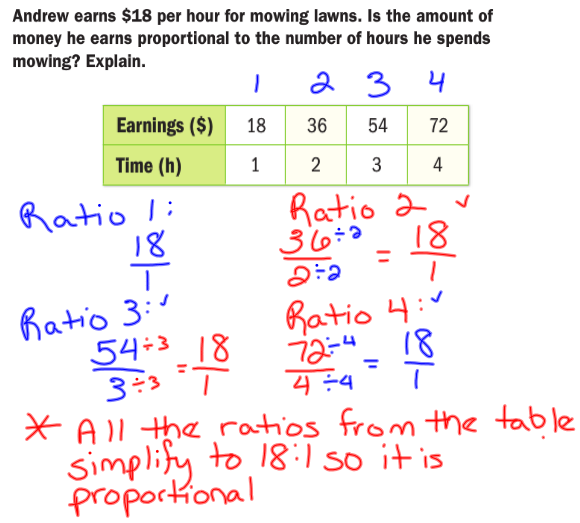 GRAPHING PROPORTIONAL RELATIONSHIPS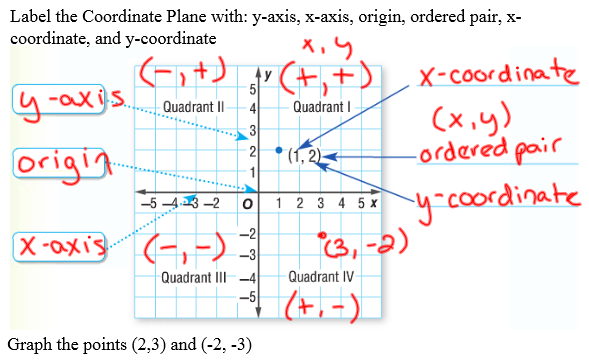 WE CAN TELL IF A RELATIONSHIP ON A GRAPH IS PROPORTIONAL IF IT IS:1.2.